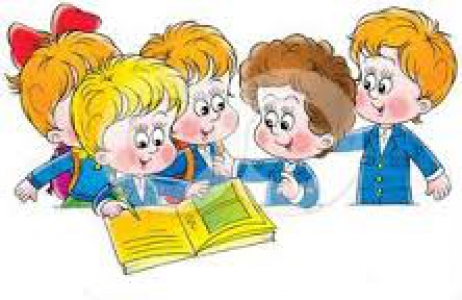  Викторина «Что мы знаем о правах детей?»Участники: заведующая ДОУ,  воспитатели групп, педагог – психологДевиз: «Дети – будущее каждого народа, каждого государства. И от того, как мы о них заботимся, зависит завтрашний день всего общества».Цель: пропаганда правого воспитания детейПредварительная подготовка1. оформление наглядно – информационного стенда «Ребенок и его права».2. анкетирование педагогов по правовому воспитанию детейвыпуск памяток для родителей по защите прав и достоинств ребенка в семье3. тест «Какой Вы родитель?»СОДЕРЖАНИЕВ 1954 году Генеральная Ассамблея ООН рекомендовала всем странам ввести в практику празднование Всемирного дня детей (Universal Children's Day) как дня мирового братства и взаимопонимания детей, посвященного деятельности, направленной на обеспечение благополучия детей во всем мире.ООН предложила правительствам праздновать этот день в любой из дней, который каждое из них признает целесообразным. 20 ноября знаменует день, в который Ассамблея приняла в 1959 году Декларацию прав ребенка, а в 1989 году - Конвенцию о правах ребенка.Обеспечение охраны прав детей это не только глобальная проблема мирового сообщества. По рекомендации ЮНЕСКО (1974 г.) обучение правам человека, т. е. правовое воспитание, предлагается начинать на дошкольном уровне. Конвенция о правах ребенка касается всех участников образовательного пространства и дошкольного образовательного учреждения детей, педагогов, родителей. Положения Конвенции органично вошли в нормативно-правовое и организационное обеспечение системы дошкольного образования. На федеральном уровне они представлены в Конституции РФ, Семейном Кодексе РФ, Законе об основных гарантиях прав ребенка в Российской Федерации, в Законе «Об образовании».Тема нашей встречи «Знаем ли мы права ребенка». Мы надеемся, что выбранная тема будет интересна не только нам, но и вы станете активными участниками обсуждения.Вы знакомы с Конвенцией о правах ребенка и Декларацией прав человека. Предлагаем небольшую разминку, в ходе которой необходимо ответить на вопросы.Задание 1. Словарь понятий. Предлагается составить словарь терминов по теме «Права ребенка»Декларация — объявление, не имеет обязательной силы. Это рекомендация.Личность — человек как носитель ценностей.Пакт — тоже конвенция, только неоднородного содержания.Обязанность — круг действий, возложенных на кого-нибудь, безусловных для выполнения.Конвенция — международное соглашение по специальному вопросу, имеющее обязательную силу для всех государств.Ребенок — каждое человеческое существо до достижения 18-летнего возраста.Закон — общеобязательное и непреложное правило.Право — то, что соответствует природе человека, что разрешено законом.Задание 2. «Сказка ложь, да в ней намек.»1. Кто нарушил право и кто помог восстановить его в сказке «Заюшкина избушка»? (лиса, петух)2. Какое право нарушил Иван – царевич в сказке «Иван - царевич и Серый волк»? (Право на владение личным имуществом).3. Каким правом пользовалась лягушка в сказке В. Гаршина «Лягушка – путешественница»? (Правом на свободное передвижение).4. Какое преступление совершили гуси – лебеди в одноименной сказке? (Похищение детей)Задание 3. «Волшебный сундучок» Из сундучка по очереди достаются предметы, символизирующие знакомые всем права человека.Свидетельство о рождении. Что это за документ? О каком праве он напоминает? (Оправе на имя).Сердечко. Какое право может обозначать сердце? (О праве на заботу и любовь)Домик. Почему здесь оказался домик? О каком праве он напоминает? (О праве на имущество)Конверт. О чем напомнил конверт? (Никто не имеет право читать чужие письма и подглядывать)Букварь. О каком праве напоминает эта книга? (О праве на образование).Игрушечные утенок и утка. О чем напоминает эти игрушки? (О праве ребенка быть вместе с мамой)В завершении я хочу процитировать слова писателя А. Лиханова: «Право ребенка на жизнь и право на родительство – это неотъемлемые права любого человека, а ребенок – поперед всего. Но ведь не суд же, не слепая Фемида, обеспечат ему эти права, а мы зрячие – родители, учителя, соседи, прохожие. Насколько мы зрячие? Это не простой вопрос.»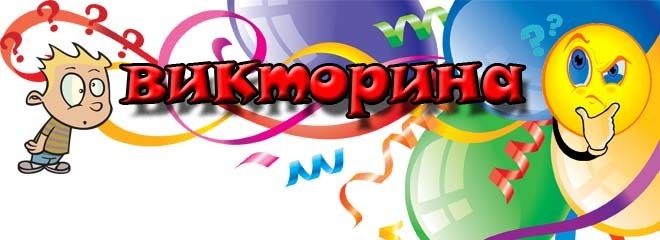 